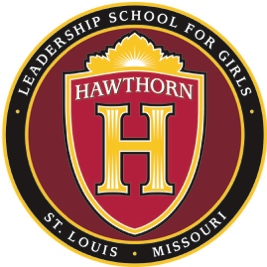 Hawthorn Board of Directors MeetingMonday, August 8, 2016       5:30 p.m. 1901 N. Kingshighway Blvd., St. Louis, MO 63113Conference Call Number: (605) 562-0020     Meeting ID: 102-640-373#Call to OrderPublic Comment (please sign in)Approval of Consent Agenda (2 minutes)Budget and Finance (Greenwood) (10 minutes)Review of year end and July financials Board approval limits on school credit cards according to financial procurement policy section 9.2Board ReportsBuilding and Grounds (Rowbottom) (5 minutes)Strategic Planning/Board Priorities (Doughty) (30 minutes) Executive Director’s Report (10 minutes)Approval of Board PoliciesSchool Admissions (revised)Test Security (new)English Language Learners (new)Hazing and Bullying (revised) Mandatory Reporting (revised)Financial Practices (revised)Vision statementTuition rate for transfer studentsExec. Dir. Priorities for the year      Principal’s Report (10 minutes)Student recruitment/enrollmentFaculty hiring and professional developmentWhat’s new for 2016-17?New Business/Board Q and AAdjourn